3 новинки от TEZTER c новой версией операционной системыНовинки получили обновленную версию операционной системы, которая позволяет самостоятельно производить установку любых android приложений и быстрее подключаться к IP-камерам. Все новинки оборудованы кабельным рефлектометром с разъемом RJ-45, IPS Сенсорным экраном 4,3", входом/выходом HDMI. Источником питания PoE/12В/5В. Также в зависимости от модели доступны такие опции, как мультиметр и поддержка сигналов стандарта AHD/CVI/TVI.TIP-4,3(ver.2)TIP-H-4,3(ver.2)TIP-H-M-4,3(ver.2)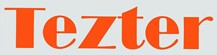 По вопросам приобретения обращайтесь к официальным дилерам TEZTER, подробные описания оборудования для вашего решения на нашем сайте.Посмотреть каталог TEZTER здесь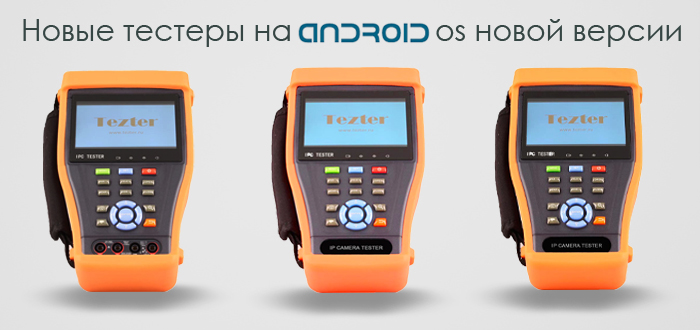 TIP-H-M-4,3(ver.2)TIP-H-4,3(ver.2)TIP-4,3(ver.2)Особенности:Дисплей: Touch-screen LCD 4,3"Установка ПО: даEthernet: даWiFi: даТестирование сети: даПросмотр IP-камер: даCVBS: даPTZ: даHDMI-генератор: даPoE-тестер: даИсточник PoE: метод А, до 24Вт;Тестирование кабеля "витой пары": даСлот для MicroSD-карты: даАккумуляторная батарея: Li-pol, 5000мА/чВремя работы: до 10 часов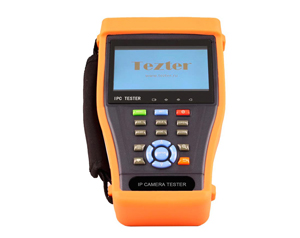 Особенности:Дисплей: Touch-screen LCD 4,3"Установка ПО: даEthernet: даWiFi: даТестирование сети: даCVBS: даAHD: 4mpCVI: 4mpTVI: 5mpHDMI-генератор: даPoE-тестер: даИсточник PoE: метод А, до 24Вт;Локатор повреждений линий (TDR) (BNC/RJ-45): RJ-45Слот для MicroSD-карты: даАккумуляторная батарея: Li-pol, 5000мА/чВремя работы: до 10 часов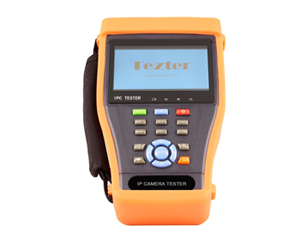 Особенности:Дисплей: Touch-screen LCD 4,3"Установка ПО: даEthernet: даWiFi: даТестирование сети: даПросмотр IP-камер: даCVBS: даAHD: 4mpCVI: 4mpTVI: 5mpPTZ: даPoE-тестер: даЛокатор повреждений линий (TDR) (BNC/RJ-45): RJ-45Цифровой мультиметр: даАккумуляторная батарея: Li-pol, 5000мА/чВремя работы: до 10 часов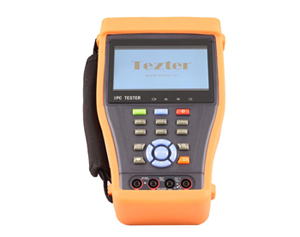 